Консультация для родителей.«Что такое ГТО?»            Из истории ГТО	Физкультурно-спортивный комплекс ГТО впервые был введен в СССР 11 марта 1931 года и состоял из одной ступени (18-35 лет), включающий 15 видов испытаний.	Комплекс ГТО просуществовал в Советском Союзе 60 лет вплоть до 1991 года. За это время он несколько раз изменялся. В 1932 году возраст участников ГТО увеличился и появилась II ступень с 25 испытаниями, включавшими 3 теоретических экзамена. В 1934 году была введена детская ступень комплекса для учащихся школ - «Будь готов к труду и обороне» (БГТО).	Наиболее серьезные изменения в комплекс были внесены 1 марта 1972 года. Нормы ГТО стали обязательными для всех учащихся и студентов. Комплекс включал в себя 5 ступеней – «Спортивная смена», «Физическое совершенство», «Смелые и ловкие» и др. Для тех, кто успешно сдавал нормативы в течение нескольких лет, был утвержден «Почетный знак ГТО». В последний раз комплекс модернизировался в 1985-м.	С 1974 года начали проводиться всесоюзные соревнования по многоборью ГТО. В 1991 году в связи с распадом СССР, комплекс был исключен из образовательных программ, что привело к фактическому прекращению его существования как массового явления.	Современный комплекс ГТО предлагает выбор двух испытаний по желанию, также имеет большое число ступеней (11), соответствующих возрасту 6-75 лет и старше. Увеличилось и количество знаков отличия – добавлен бронзовый.Что такое ГТО?Всероссийский физкультурно-спортивный комплекс «Готов к труду и обороне» (ГТО) — полноценная программная и нормативная основа физического воспитания населения страны, нацеленная на развитие массового спорта и оздоровление нации.Указ Президента Российской Федерации от 24 марта 2014 года №172 «О Всероссийском физкультурно-спортивном комплексе «Готов к труду и обороне» (ГТО)», постановляющего о вводе в действие комплекса с 1 сентября 2014 года.Для чего нужен комплекс ГТОДанное мероприятие придумано для популяризации спорта среди всего населения нашей страны. Занимаясь регулярно, вы улучшаете свои показатели, а целеустремленность к золотому значку приучает вас уделять внимание своему физическому здоровью каждый день. Ведь тренировки укрепляют организм и способствуют выработке здоровых привычек.Как проходит ГТОЧтобы принять участие в ГТО и получить заветный значок, прежде всего, нужно зарегистрироваться на сайте https://www.gto.ruОбязательно получите медицинский допуск у врача. Без подтверждения вашего здоровья вас не допустят к сдаче нормативов.Затем остается только прийти и попробовать показать лучшие результаты. При успешном выполнении вы получаете значок в зависимости от выбранного уровня трудности.Где проходит ГТО        По вопросам прохождения испытаний комплекса ГТО необходимо обращаться в Центр тестирования. Специалист Центра тестирования проверит необходимые документы и определит день выполнения нормативов.Готов к Труду и ОборонеЦель комплекса ГТО – повышение эффективности использования возможностей физической культуры и спорта в укреплении здоровья, гармоничном и всестороннем развитии личности, воспитание патриотизма и обеспечении преемственности в осуществлении физического воспитания населения.Структура комплекса включает 11 ступеней, для каждого из которых установлены виды испытаний и нормативы их выполненияАлгоритм подготовки к сдаче
 нормативов ГТО:Шаг1.Получение  медицинского  допуска Шаг 2.Регистрация  своего ребенка на сайтеШаг 3.Заполнение заявкиЗаполнение согласия на обработку персональных данныхШаг 4.Сделать фотографию ребенка размер 3х4Шаг 5.Готовимся к сдачи нормативов ГТО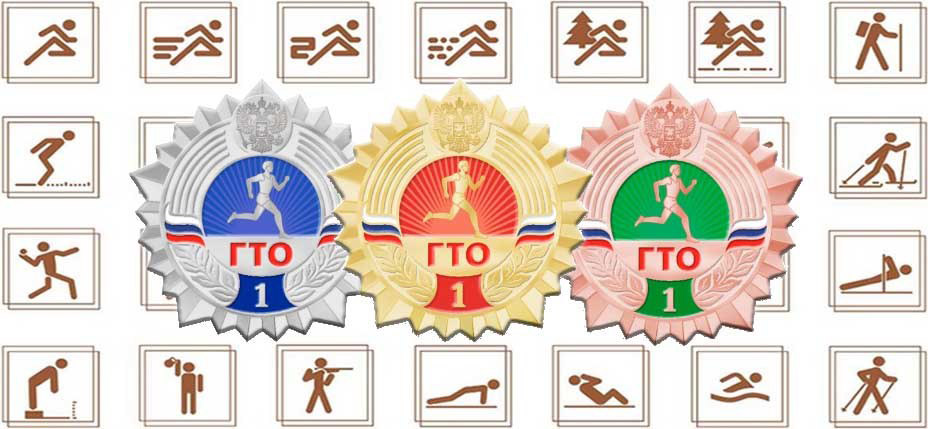 I ступеньМальчики девочки 6 -8 летII ступеньМальчики девочки 9-10 летIII ступеньМальчики девочки 11-12 летIV ступеньЮноши и девушки 13-15 летV ступеньЮноши и девушки 16-17 летVI ступеньМужчины и женщины 18-29 летVII ступеньМужчины и женщины 30-39 летVIII ступеньМужчины и женщины 40-49 летIX ступеньМужчины и женщины 50-59 летX ступеньМужчины и женщины 60-69 летXI ступеньМужчины и женщины старше 70лет